HALLOWEEN31. OKTOBER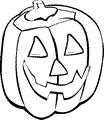 SÅ ER DET TID TIL GYS I GRUNDEJERFORENINGEN.VI OPFORDRER BØRNENE TIL AT GÅ SLIK eller BALLADEHALLOWEENS AFTEN, D. 31. OKTOBER KLOKKEN 18.00-19.30DER PLEJER AT VÆRE MANGE FLOT UDKLÆDTE BØRN RUNDT I KVARTERET, OG MANGE FLOT PYNTEDE HUSE AT BESØGE.DE BEBOERE, DER HAR LYST AT FÅ BESØG, SKAL BARE SÆTTE ET GRÆSKAR, LYS ELLER LIGNENDE I INDKØRSLEN UDE VED VEJEN, SAMT KØBE NOGET SLIK, KAGE ELLER ANDET TIL DE BØRN, DER KOMMER FORBI. FORÆLDRE SKAL NATURLIGVIS AFTALE MED DERES BØRN, AT DE KUN MÅ BESØGE HUSE MED GRÆSKAR ELLER LIGN. I INDKØRSLEN.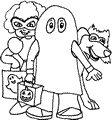 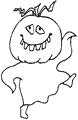 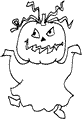 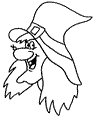 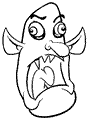 MED GYSELIG HILSENGRUNDEJERFORENINGENPS: TILMELD DIG GRUNDEJERFORENINGENS NYHEDSMAIL PÅ HJEMMESIDEN http://www.norsvej.dk/nyheder/nyhedsbreve/ SÅ GÅR DU IKKE GLIP AF INFORMATION OM GRUNDEJERFORENINGEN.